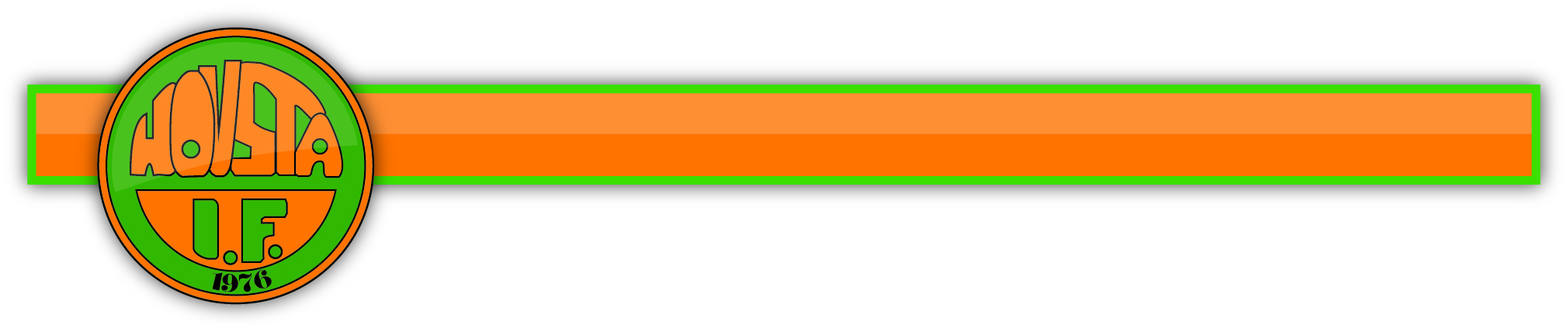 2022-05-03Policy och rutin för registerutdragEnligt beslut av Riksidrottsförbundet (RF) ska alla idrottsföreningar inom RF från 1 januari 2020 kontrollera begränsat registerutdrag för ledare som har direkt och regelbunden kontakt med barn. Föreningar har enligt lag rätt att begära att den som ska arbeta med eller på annat sätt ha kontinuerlig och nära kontakt med barn ska uppvisa ett begränsat registerutdrag från Polisen. I detta registerutdrag går det att se om personen är dömd för något av våra allra grövsta brott: mord, dråp, grov misshandel, människorov, samtliga sexualbrott, barnpornografibrott eller grovt rån. Föreningen ska begära utdrag av alla från 15 år i dess verksamhet som arbetar med eller på annat sätt har direkt och regelbunden kontakt med barn. Barn är alla under 18 år. Föreningen ska kontrollera utdraget och dokumentera att kontrollen har genomförts. Utdrag visas av den enskilde i original och återlämnas direkt. Inga utdrag ska arkiveras av föreningen, endast en notering om att kontroll är genomförd för viss person i viss roll får dokumenteras. Hovsta IF använder den modul som laget.se tillhandahåller för att registrera kontrollen av registerutdrag. Hur gör manNya ledare och andra som har kontinuerlig och nära kontakt med barn i vår verksamhet ska av tidigare ledare för laget eller representant för respektive sektionsstyrelse informeras om skyldigheten att uppvisa registerutdrag. Dessa ansvarar själva för att beställa registerutdraget från Polismyndigheten och uppvisa detta inom en månad. Innan ett registerutdrag uppvisats får ledare/andra inte vistas ensamma med barn i föreningens regi (t.ex. vid träningar eller cuper).Intyget får inte vara äldre än ett år vid uppvisandet men behöver inte överlämnas i ett förslutet kuvert. Utdraget ska uppvisas för av föreningsstyrelsen särskilt utsedd person. Följande personer har utsetts att intyga uppvisande av registerutdrag:Janne FrantzFör överenskommelse om uppvisande utanför aviserade tidpunkter kontaktas personerna via kontaktuppgifter på laget.se.Vägran att visa registerutdragOm en befintlig eller ny ledare/annan vägrar uppvisa ett registerutdrag kan denne inte ha ett fortsatt uppdrag som ledare eller erbjudas uppdrag i föreningen som innebär direkt och regelbunden kontakt med barn innan ett intyg uppvisats. Registerutdrag med belastningEtt registerutdrag med belastning utgör som regel hinder mot att en person engageras som barn och ungdomsledare i föreningens regi. Om en befintlig eller ny ledare/annan uppvisar ett registerutdrag där det förekommer en belastning ska denna informeras om att uppdraget inte kan fortsätta (denne får ta en time-out) alternativt påbörja uppdrag inom föreningen förrän föreningsstyrelsen fattat beslut i frågan. Föreningsstyrelsen kan fatta beslut om att ledare/annan inte får engageras som barn och ungdomsledare i föreningen. Denna policy/rutin uppdateras årligen eller vid behov.//Föreningsstyrelsen